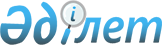 Мемлекеттік әлеуметтік сақтандыру қорының активтерiн инвестициялауға арналған қаржы құралдарының тiзбесiн бекiту туралы
					
			Күшін жойған
			
			
		
					Қазақстан Республикасы Үкіметінің 2004 жылғы 20 тамыздағы N 877 Қаулысы.
Күші жойылды - ҚР Үкіметінің 2007 жылғы 13 қарашадағы N 1081 Қаулысымен.



      


Ескерту. Қаулының күші жойылды - ҚР Үкіметінің 2007 жылғы 13 қарашадағы 


 N 1081 


 Қаулысымен.



      "Мiндеттi әлеуметтік сақтандыру туралы" Қазақстан Республикасының 2003 жылғы 25 сәуiрдегi 
 Заңын 
 iске асыру мақсатында Қазақстан Республикасының Үкiметi қаулы етеді:




      1. Қоса берiліп отырған Мемлекеттiк әлеуметтік сақтандыру қорының активтерiн инвестициялауға арналған қаржы құралдарының тiзбесi бекiтiлсiн.




      2. Осы қаулы 2005 жылғы 1 қаңтардан бастап күшiне енедi.

      

Қазақстан Республикасының




      Премьер-Министрі


Қазақстан Республикасы 



Үкiметiнiң       



2004 жылғы 20 тамыздағы



N 877 қаулысымен   



бекiтiлген      




 


Мемлекеттiк әлеуметтiк сақтандыру қорының активтерiн инвестициялауға арналған қаржы құралдарының тiзбесi



      1. Қазақстан Республикасының мемлекеттiк бағалы қағаздары - 50%-дан кем емес.

      2. Агенттiк бағалы қағаздары 25%-дан асырмай.

      3. Қазақстан Республикасы Ұлттық Банкiндегi салымдар (депозиттер) 30%-дан кем емес.

      4. Орналастыру күнiне бағалы қағаздары сауда ұйымдастырушылардың ресми тiзiмiне "A" санаты бойынша енгізiлген екiншi деңгейдегi банктердегi немесе резидент емес банкiнiң "А" санатынан ("Standard&Poor's және "Fitch" рейтинг агенттiктерiнiң жiктемесi бойынша) немесе "А2" санатынан ("Мооdу's Investors Service" рейтинг агенттіктерiнiң жiктемесi бойынша) төмен емес ұзақ мерзiмдi, қысқа мерзiмдi және жеке рейтингi бар еншілес резидент-банктегi салымдар (депозиттер) - 10%-дан кем емес.

      5. Мемлекеттік бағалы қағаздармен керi РЕПО операциялары 50%-дан кем емес.

      6. Агенттiк бағалы қағаздарымен керi РЕПО операциялары 25%-дан кем емес.

					© 2012. Қазақстан Республикасы Әділет министрлігінің «Қазақстан Республикасының Заңнама және құқықтық ақпарат институты» ШЖҚ РМК
				